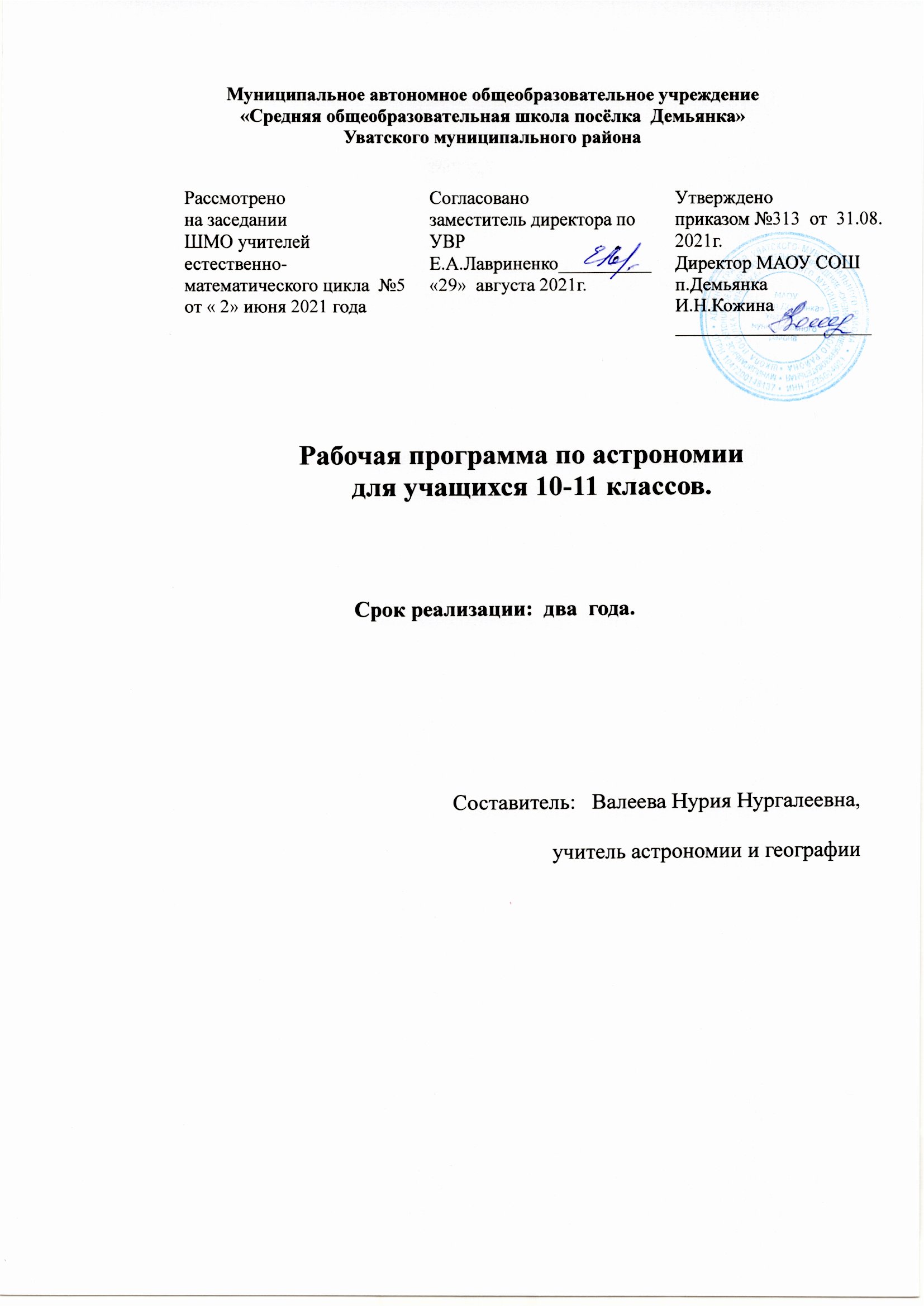       Рабочая программа по астрономии составлена на основе требований ФГОС СОО,   дополнения к федеральному компоненту государственного стандарта среднего  общего образования по физике 2004 г, Основной образовательной программы СОО МАОУ «СОШ посёлка Демьянка»,  авторской программы по астрономии В.М. Чаругина.   Рабочая программа реализуется с помощью учебника  «Астрономия. 11 класс», В.М.Чаругина, 2017 г. в  течение 34 часов, по 1 часу в неделю, в 11 классе.Целями изучения астрономии на данном этапе обучения являются:— осознание принципиальной роли астрономии в познании фундаментальных законов природы и формировании современной естественнонаучной картины мира;— приобретение знаний о физической природе небесных тел и систем, строении и эволюции Вселенной, пространственных и временных масштабах Вселенной, наиболее важных астрономических открытиях, определивших развитие науки и техники;— овладение умениями объяснять видимое положение и движение небесных тел принципами определения местоположения и времени по астрономическим объектам, навыками практического использования компьютерных приложений для определениявида звездного неба в конкретном пункте для заданного времени;— развитие познавательных интересов, интеллектуальных и творческих способностей в процессе приобретения знаний по астрономии с использованием различных источников информации и современных информационных технологий;— использование приобретенных знаний и умений для решения практических задач повседневной жизни;— формирование научного мировоззрения;— формирование навыков использования естественнонаучных и особенно физико-математических знаний для объективного анализа устройства окружающего мира на примере достижений современной астрофизики, астрономии и космонавтики.Планируемые результаты освоения учебного предмета «Астрономия».Личностные результаты:- формирование умения управлять своей познавательной деятельностью, ответственное отношение к учению, готовность и способность к саморазвитию и самообразованию, а также осознанному построению индивидуальной образовательной деятельности на основе устойчивых познавательных интересов;- формирование познавательной и информационной культуры, в том числе навыков самостоятельной работы с книгами и техническими средствами информационных технологий;- формирование убежденности в возможности познания законов природы и их использования на благо развития человеческой цивилизации;- формирование умения находить адекватные способы поведения, взаимодействия и сотрудничества в процессе учебной и внеурочной деятельности, проявлять уважительное отношение к мнению оппонента в ходе обсуждения спорных проблем науки.Предметные результаты:- обеспечить достижение планируемых результатов освоения основной образовательной программы;- создать основу для самостоятельного успешного усвоения обучающимися новых знаний, умений, видов и способов деятельности (системно-деятельностный подход).В соответствии с этим подходом именно активность обучающихся признается основой достижения развивающих целей образования — знания не передаются в готовом виде, а добываются учащимися в процессе познавательной деятельности.Метапредметные результаты:- находить проблему исследования, ставить вопросы, выдвигать гипотезу, предлагать альтернативные способы решения проблемы и выбирать из них наиболее эффективный;- классифицировать объекты исследования, структурировать изучаемый материал, аргументировать свою позицию, формулировать выводы и заключения;- анализировать наблюдаемые явления и объяснять причины их возникновения;- на практике пользоваться основными логическими приемами, методами наблюдения, моделирования, - мысленного эксперимента, прогнозирования;- выполнять познавательные и практические задания, в том числе проектные;- извлекать информацию из различных источников (включая средства массовой информации и интернет-ресурсы) и критически ее оценивать;- готовить сообщения и презентации с использованием материалов, полученных из Интернета и других источников.СОДЕРЖАНИЕ КУРСАВведение в астрономию (2 ч)Цель изучения данной темы — познакомить учащихся с основными астрономическими объектами, заполняющими Вселенную: планетами, Солнцем, звёздами, звёздными скоплениями, галактиками, скоплениями галактик; физическими процессами, протекающими в них и в окружающем их пространстве. Учащиеся знакомятся схарактерными масштабами, характеризующими свойства этих небесных тел. Также приводятся сведения о современных оптических, инфракрасных, радио-, рентгеновских телескопах и обсерваториях. Таким образом, учащиеся знакомятся с теми небесными телами и объектами, которые о ни в  дальнейшем будут подробно изучать на уроках астрономии.Строение и масштабы Вселенной, и современные наблюдения.Какие тела заполняют Вселенную. Каковы их характерные размеры и расстояния между ними. Какие физические условия встречаются в них. Вселенная расширяется.Где и как работают самые крупные оптические телескопы. Как астрономы исследуют гамма-излучение Вселенной. Что увидели гравитационно-волновые и нейтринные телескопы.Астрометрия (5 ч)Целью изучения данной темы — формирование у учащихся о виде звёздного неба, разбиении его на созвездия, интересных объектах в созвездиях и мифологии созвездий, развитии астрономии в античные времена. Задача учащихся проследить, как переход от ориентации по созвездиям к использованию небесных координат позволил в количественном отношении изучать видимые движения тел. Также целью является изучение видимого движения Солнца, Луны и планет и на основе этого — получение представления о том, как астрономы научились предсказывать затмения; получения представления об одной из основных задач астрономии с древнейших времён — измерении времени и ведении календаря.Звёздное небо и видимое движение небесных светилКакие звёзды входят в созвездия Ориона и Лебедя. Солнце движется по эклиптике. Планеты совершают петлеобразное движение. Небесные координатыЧто такое небесный экватор и небесный меридиан. Как строят экваториальную систему небесных координат. Как строят горизонтальную систему небесных координат.Видимое движение планет и СолнцаПетлеобразное движение планет, попятное и прямое движение планет. Эклиптика, зодиакальные созвездия. Неравномерное движение Солнца по эклиптике.Движение Луны и затменияФазы Луны и синодический месяц, условия наступления солнечного и лунного затмений. Почему происходят солнечные затмения. Сарос и предсказания затменийВремя и календарьЗвёздное и солнечное время, звёздный и тропический год. Устройство лунного и солнечного календаря, проблемы их согласования Юлианский и григорианский календари.Небесная механика (4 ч)Цель изучения темы — развитее представлений о строении Солнечной системы: геоцентрическая и гелиоцентрические системы мира; законы Кеплера о движении планет и их обобщение Ньютоном; космические скорости и межпланетные перелёты.Гелиоцентрическая система мираПредставления о строении Солнечной системы в античные времена и в средневековье. Гелиоцентрическая система мира, доказательство вращения Земли вокруг Солнца. Параллакс звёзд и определение расстояния до них, парсек.Законы КеплераОткрытие И.Кеплером законов движения планет. Открытие закона Всемирного тяготения и обобщённые законы Кеплера. Определение масс небесных тел.Космические скорости. Расчёты первой и второй космической скорости и их физическийсмысл. Полёт Ю.А. Гагарина вокруг Земли по круговой орбите. Межпланетные перелётыПонятие оптимальной траектории полёта к планете. Время полёта кпланете и даты стартов.Луна и её влияние на ЗемлюЛунный рельеф и его природа. Приливное взаимодействие между Луной и Землёй. Удаление Луны от Земли и замедление вращения Земли. Прецессия земной оси и предварение равноденствий.Строение солнечной системы (7 ч)Цель изучения темы – получить представление о строении Солнечной системы, изучить физическую природу Земли и Луны, явления приливов и прецессии; понять физические особенности строения планет земной группы, планет-гигантов и планет-карликов; узнать об особенностях природы и движения астероидов, получить общие представления о кометах, метеорах и метеоритах; узнать о развитии взглядов на происхождение Солнечной системы и о современных представлениях о её происхождении.Современные представления о Солнечной системе.Состав Солнечной системы. Планеты земной группы и планеты-гиганты, их принципиальные различия. Облако комет Оорта и Пояс Койпера. Размеры тел солнечной системы.Планета ЗемляФорма и размеры Земли. Внутреннее строение Земли. Роль парникового эффекта в формировании климата Земли.Планеты земной группыИсследования Меркурия, Венеры и Марса, их схожесть с Землёй. Как парниковый эффект греет поверхность Земли и перегревает атмосферу Венеры. Есть ли жизнь на Марсе. Эволюция орбит спутников Марса Фобоса и Деймоса.Планеты-гигантыФизические свойства Юпитера, Сатурна, Урана и Нептуна. Вулканическая деятельность на спутнике Юпитера Ио. Природа колец вокруг планет-гигантов.Планеты-карлики и их свойства.Малые тела Солнечной системыПрирода и движение астероидов. Специфика движения групп астероидов Троянцев и Греков. Природа и движение комет. Пояс Койпера и Облако комет Оорта. Природа метеоров и метеоритов.Метеоры и метеоритыПрирода падающих звёзд, метеорные потоки и их радианты. Связь между метеорными потоками и кометами. Природа каменных и железных метеоритов. Природа метеоритных кратеров.Астрофизика и звездная астрономия (9 ч)Цель изучения темы — получить представление о разных типах оптических телескопов, радиотелескопах и методах наблюдений с их помощью; о методах и результатах наблюдений Солнца, его основных характеристиках; о проявлениях солнечной активности и связанных с ней процессах на Земле и в биосфере; о том, как астрономы узнали о внутреннем строении Солнца и как наблюдения солнечных нейтрино подтвердили нашипредставления о процессах внутри Солнца; получить представление: об основных характеристиках звёзд, их взаимосвязи, внутреннем строении звёзд различных типов, понять природу белых карликов, нейтронных звёзд и чёрных дыр, узнать как двойные звёзды помогают определить массы звёзд, а пульсирующие звёзды — расстояния во Вселенной; получить представление о новых и сверхновых звёздах, узнать, как живут иумирают звёзды.Методы астрофизических исследованийУстройство и характеристики телескопов рефракторов и рефлекторов.Устройство радиотелескопов, радиоинтерферометры.СолнцеОсновные характеристики Солнца. Определение массы, температуры и химического состава Солнца. Строение солнечной атмосферы. Солнечная активность и её влияние на Землю и биосферу.Внутреннее строение СолнцаТеоретический расчёт температуры в центре Солнца. Ядерный источник энергии и термоядерные реакции синтеза гелия из водорода, перенос энергии из центра Солнца наружу, конвективная зона. Нейтринный телескоп и наблюдения потока нейтрино от Солнца.ЗвёздыОсновные характеристики звёздОпределение основных характеристик звёзд: массы, светимости, температуры и химического состава. Спектральная классификация звёзд и её физические основы. Диаграмма «спектральный класс» — светимость звёзд, связь между массой и светимостью звёзд.Внутреннее строение звёздСтроение звезды главной последовательности. Строение звёзд красных гигантов и сверхгигантов.Белые карлики, нейтронные звёзды, пульсары и чёрные дырыСтроение звёзд белых карликов и предел на их массу — предел. Чандрасекара. Пульсары и нейтронные звёзды. Природа чёрных дыр и их параметры.Двойные, кратные и переменные звёздыНаблюдения двойных и кратных звёзд. Затменно-переменные звёзды. Определение масс двойных звёзд. Пульсирующие переменные звёзды, кривые изменения блеска цефеид. Зависимость между светимостью и периодом пульсаций у цефеид. Цефеиды — маяки во Вселенной, по которым определяют расстояния до далёких скоплений и галактик.Новые и сверхновые звёздыХарактеристики вспышек новых звёзд. Связь новых звёзд с тесными двойными системами, содержащими звезду белый карлик. Перетекание вещества и ядерный взрыв на поверхности белого карлика. Как взрываются сверхновые звёзды. Характеристикивспышек сверхновых звёзд. Гравитационный коллапс белого карлика с массой Чандрасекара в составе тесной двойной звезды — вспышка сверхновой первого типа. Взрыв массивной звезды в конце своей эволюции — взрыв сверхновой второго типа. Наблюдение остатков взрывов сверхновых звёзд.Эволюция звёзд: рождение, жизнь и смерть звёздРасчёт продолжительности жизни звёзд разной массы на главной последовательности. Переход в красные гиганты и сверхгиганты после исчерпания водорода. Спокойная эволюция маломассивных звёзд, и гравитационный коллапс и взрыв с образованием нейтронной звезды или чёрной дыры массивной звезды. Определение возрастазвёздных скоплений и отдельных звёзд и проверка теории эволюции звёзд.Млечный Путь - наша Галактика (3 ч)Цель изучение темы — получить представление о нашей Галактике — Млечном Пути, об объектах, её составляющих, о распределении газа и пыли в ней, рассеянных и шаровых скоплениях, о её спиральной структуре; об исследовании её центральных областей, скрытых от нас сильным поглощением газом и пылью, а также о сверхмассивнойчёрной дыре, расположенной в самом центре Галактики.Газ и пыль в ГалактикеКак образуются отражательные туманности. Почему светятся диффузные туманностиКак концентрируются газовые и пылевые туманности в Галактике. Рассеянные и шаровые звёздные скопленияНаблюдаемые свойства рассеянных звёздных скоплений. Наблюдаемые свойства шаровых звёздных скоплений. Распределение и характер движения скоплений в Галактике. Распределение звёзд, скоплений, газа и пыли в Галактике. Сверхмассивная чёрная дыра в центре Галактики и космические лучи. Инфракрасные наблюдения движения звёзд в центре Галактики и обнаружение в центре Галактики сверхмассивной черной дыры.Расчёт параметров сверхмассивной чёрной дыры. Наблюдения космических лучей и их связь со взрывами сверхновых звёзд.Галактики (3 ч)Цель изучения темы — получить представление о различных типах галактик, об определении расстояний до них по наблюдениям красного смещения линий в их спектрах, и о законе Хаббла; о вращении галактик и скрытой тёмной массы в них; получитьпредставление об активных галактиках и квазарах и о физических процессах, протекающих в них, о распределении галактик и их скоплений во Вселенной, о горячем межгалактическом газе, заполняющим скопления галактик. Как классифицировали галактики по форме и камертонная диаграмма Хаббла. Свойства спиральных, эллиптических и неправильных галактик. Красное смещение в спектрах галактик и определение расстояния до них.Закон ХабблаВращение галактик и тёмная материя в них.Активные галактики и квазарыПрирода активности галактик, радиогалактики и взаимодействующие галактики. Необычные свойства квазаров, их связь с ядрами галактик и активностью чёрных дыр в них.Скопления галактикНаблюдаемые свойства скоплений галактик, рентгеновское излучение, температура и масса межгалактического газа, необходимость существования тёмной материи в скоплениях галактик. Оценка массы тёмной материи в скоплениях. Ячеистая структура распределения галактики скоплений галактик.Строение и эволюция Вселенной (3 ч)Цель изучения темы — получить представление об уникальном объекте — Вселенной в целом, узнать, как решается вопрос о конечности или бесконечности Вселенной, о парадоксах, связанных с этим, о теоретических положениях общей теории относительности, лежащих в основе построения космологических моделей Вселенной;узнать какие наблюдения привели к созданию расширяющейся модели Вселенной, о радиусе и возрасте Вселенной, о высокой температуре вещества в начальные периоды жизни Вселенной и о природе реликтового излучения, о современных наблюденияхускоренного расширения Вселенной.Конечность и бесконечность Вселенной — парадоксы классической космологии.Закон всемирного тяготения и представления о конечности и бесконечности Вселенной. Фотометрический парадокс и противоречия между классическими представлениями о строении Вселенной и наблюдениями. Необходимость привлечения общей теории относительности для построения модели Вселенной. Связь между геометрических свойств пространства Вселенной с распределением и движением материи в ней.Расширяющаяся ВселеннаяСвязь средней плотности материи с законом расширения и геометрическими свойствами Вселенной. Евклидова и неевклидова геометрия Вселенной. Определение радиуса и возраста Вселенной. Модель «горячей Вселенной» и реликтовое излученияОбразование химических элементов во Вселенной. Обилие гелия во Вселенной и необходимость образования его на ранних этапах эволюции Вселенной. Необходимость не только высокой плотности вещества, но и его высокой температуры на ранних этапах эволюции Вселенной. Реликтовое излучение — излучение, которое осталось воВселенной от горячего и сверхплотного состояния материи на ранних этапах жизни Вселенной. Наблюдаемые свойства реликтового излучения. Почему необходимо привлечение общей теории относительности для построения модели Вселенной.Современные проблемы астрономии (3 ч)Цель изучения данной темы — показать современные направления изучения Вселенной, рассказать о возможности определения расстояний до галактик с помощью наблюдений сверхновых звёзд и об открытии ускоренного расширения Вселенной, о роли тёмнойэнергии и силы всемирного отталкивания; учащиеся получат представление об экзопланетах и поиске экзопланет, благоприятных для жизни; о возможном числе высокоразвитых цивилизаций в нашей Галактике, о методах поисках жизни и внеземных цивилизаций и проблемах связи с ними.Ускоренное расширение Вселенной и тёмная энергияНаблюдения сверхновых звёзд I типа в далёких галактиках и открытие ускоренного расширения Вселенной. Открытие силы всемирного отталкивания. Тёмная энергия увеличивает массу Вселенной по мере её расширения. Природа силы Всемирного отталкивания.Обнаружение планет возле других звёзд.Наблюдения за движением звёзд и определения масс невидимых спутников звёзд, возмущающих их прямолинейное движение. Методы обнаружения экзопланет. Оценка условий на поверхностях экзопланет. Поиск экзопланет с комфортными условиями для жизни на них.Поиски жизни и разума во ВселеннойРазвитие представлений о возникновении и существовании жизни во Вселенной. Современные оценки количества высокоразвитых цивилизаций в Галактике. Попытки обнаружения и посылки сигналов внеземным цивилизациям.3.Тематическое планирование№разделаНазвание разделаКоличество часовУУД1Введение в астрономию1метапредметные: с достаточной полнотой и точностью выражать свои мысли в соответствии с задачами и условиями коммуникации; самостоятельно выделять познавательную цель; выделять сходства естественных наук, различия между теоретическими и эмпирическими методами исследованияличностные: формирование мотивации в изучении наук о природе, убеждённости в возможности познания природы, уважения к творцам науки и техники, гражданского патриотизма, любви к Родине, чувства гордости за свою странупредметные: научиться объяснять роль астрономии в жизни человека и её значение в системе естественных наук; уметь формулировать предмет изучения астрономии; знать основные методы изучения Вселенной2Астрометрия5метапредметные: планировать учебное сотрудничество с учителем и сверстниками; формировать целеполагание как постановку учебной задачи на основе соотнесения того, что уже известно и усвоено учащимся, и того, что ещё неизвестно; выделять и формулировать познавательную цель, искать и выделять необходимую информацию, следовать алгоритму деятельностиличностные: формирование самостоятельности в приобретении новых знаний и практических умений, использование приобретённых знаний в повседневной жизнипредметные: научиться объяснять значения понятий "созвездие", "звёздная величина"; уметь находить звёзды и созвездия на небе с помощью карты звёздного неба3Небесная механика3метапредметные: формировать учебное сотрудничество с учителем и сверстниками; искать и выделять необходимую информацию, следовать алгоритму деятельности; применять знания из других предметных областейличностные: формирование целостного мировоззрения, соответствующего современному уровню развития науки и общественной практики, и устойчивого познавательного интереса к изучению естественных наукпредметные: научиться объяснять особенности геоцентрической и гелиоцентрической систем мира; уметь доказывать движение4Строение Солнечной системы7метапредметные: формировать учебное сотрудничество с учителем и сверстниками; формировать целеполагание как постановку учебной задачи на основе соотнесения того, что уже известно и усвоено учащимся, и того, что ещё неизвестно; выделять и формулировать познавательную цель, искать и выделять необходимую информацию; применять знания из других предметных областейличностные: формирование самостоятельности в приобретении новых знаний и практических умений, использование приобретённых знаний в повседневной жизни; формирование навыков обобщения и систематизации теоретического материалапредметные: уметь описывать внутреннее строение Земли и состав её атмосферы; научиться объяснять связь смены сезонов года и наклона земной оси, влияние парникового эффекта на климат Земли, роль магнитосферы Земли в защите биосферы от космического излучения5Астрофизика и звёздная астрономия7метапредметные: выявлять проблему, с достаточной полнотой и точностью выражать свои мысли; выделять и осознавать то, что уже усвоено в курсе физики и что ещё подлежит усвоению, оценивать качество и уровень усвоения материала; анализировать и синтезировать знания, устанавливать причинно-следственные связи, строить логическую цепь рассуждений, структурировать знанияличностные: формирование умения вести диалог с учителем и одноклассниками на основе равноправных отношений и взаимного уважения; осознание ценности научных знаний для объяснения явлений окружающего мирапредметные: научиться объяснять устройство рефрактора и рефлектора; уметь формулировать принцип действия радиотелескопа; научиться объяснять значение понятия "разрешающая способность"6Млечный путь3метапредметные: слушать, вступать в диалог, участвовать в коллективном обсуждении проблемы; формировать целеполагание как постановку учебной задачи на основе соотнесения того, что уже известно и усвоено учащимся, и того, что ещё неизвестно; самостоятельно выделять познавательную цель, устанавливать причинно-следственные связиличностные: формирование устойчивого интереса к изучению новогопредметные: научиться объяснять причины свечения диффузных туманностей; знать, как образуются отражательные туманности7Галактики3метапредметные: использовать адекватные языковые средства для отображения информации в форме речевых высказываний с целью планирования, контроля и самооценки; осознавать самого себя как движущую силу своего научения, свою способность к преодолению препятствий и самокоррекции; объяснять процессы, связи и отношения, выявляемые в процессе изучения данной темыличностные: формирование мотивации в изучении наук о природе, убеждённости в возможности познания природыпредметные: научиться описывать эллиптические, спиральные и неправильные галактики; уметь формулировать закон Хаббла; знать способы определения массы галактик8Строение и эволюция Вселенной2метапредметные: с достаточной полнотой и точностью выражать свои мысли в соответствии с задачами и условиями коммуникации, слушать и вступать в диалог, участвовать в коллективном обсуждении проблемы; выполнять действия по образцу, оценивать и корректировать действия в соответствии с эталоном; системно мыслить, создавать, применять и преобразовывать знаки и символы для решения учебных и познавательных задачличностные: формирование целостного мировоззрения, соответствующего современному уровню развития науки и общественной практики; формирование убеждённости в применимости законов физики к реальным явлениямпредметные: научиться формулировать значение понятия "фотометрический парадокс"; уметь объяснять связь закона всемирного тяготения с представлениями о конечности и бесконечности Вселенной; знать необходимость общей теории относительности для построения модели Вселенной9Современные проблемы астрономии3метапредметные: выявлять проблему, инициативно сотрудничать в поиске и сборе информации для её разрешения; выделять и осознавать то, что уже усвоено в курсе физики и что ещё подлежит усвоению, оценивать качество и уровень усвоения материала; анализировать и синтезировать знания, устанавливать причинно-следственные связи, строить логическую цепь рассуждений, выдвигать и обосновывать гипотезыличностные: формирование целостного мировоззрения, соответствующего современному уровню развития науки и общественной практикипредметные: уметь описывать методы обнаружения экзопланетВсегоВсего34